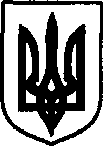 УКРАЇНАДунаєвецька міська рада VII скликанняР І Ш Е Н Н ЯСорок п'ятої сесії23 листопада 2018 р.				Дунаївці 				№28-45/2018рПро затвердження проектів землеустрою щодо відведення земельних ділянок та передачу безоплатно у власність земельних ділянокРозглянувши заяви громадян про затвердження проектів землеустрою щодо відведення земельних ділянок та передачу безоплатно у власність земельних ділянок, проекти землеустрою щодо відведення земельних ділянок, керуючись пунктом 34 частини 1 статті 26 Закону України «Про місцеве самоврядування в Україні», статтями 12, 42, 118 Земельного кодексу України, враховуючи пропозиції спільних засідань постійних комісій від 20.11.2018 р. та 21.11.2018 р.,  міська радаВИРІШИЛА:1. Затвердити проекти землеустрою щодо відведення земельних ділянок.2. Передати у власність Стусяку Івану Никифоровичу (прож. с.Великий Жванчик, вул. Римарчука, 13) для ведення особистого селянського господарства земельну ділянку (кадастровий номер 6821880600:01:003:0014), площею 0,1287 га, за адресою: с.Великий Жванчик, вул. Римарчука, 13.3. Передати у власність Кушнір Лесі Василівні (прож. с.Миньківці, вул. Зоряна, 12) для ведення особистого селянського господарства земельну ділянку (кадастровий номер 6821810100:01:148:0232), площею 0,0478 га, за адресою: м.Дунаївці, вул. Січова,8.4. Внести зміни в земельно-облікову документацію.5. Громадянам здійснити державну реєстрацію права на земельні ділянки.6. Направити рішення Дунаєвецькому Управлінню ГУ ДФС у Хмельницькій області.7. Контроль за виконанням рішення покласти на заступника міського голови С.Яценка, земельно-архітектурний відділ апарату виконавчого комітету Дунаєвецької міської ради (В.Макогончук) та постійну комісію з питань містобудування, будівництва, агропромислового комплексу, земельних відносин та охорони навколишнього природного середовища (голова комісії С.Кобилянський).Міський голова								В.Заяць